ҠАРАР                                                                                    РЕШЕНИЕОб утверждении решения Комиссии  по соблюдению Регламента Совета, статусу и этике депутата Совета сельского поселения Юмашевский сельсовет муниципального района Чекмагушевский район Республики Башкортостан об избрании председателя Комиссии  В соответствии со статьей 17 Регламента Совета сельского поселения Юмашевский сельсовет муниципального района Чекмагушевский район Республики Башкортостан Совет сельского поселения Юмашевский сельсовет муниципального района Чекмагушевский район Республики Башкортостан  решил:утвердить решение Комиссии по соблюдению Регламента, статусу и этике депутата Совета сельского поселения Юмашевский сельсовет муниципального района Чекмагушевский район Республики Башкортостан об избрании на должность председателя Комиссии Сарварова Фанила Флюсовича– депутата от избирательного округа № 2.Глава сельского поселения                                                       Р.Х. Салимгареевас. Юмашево27 сентября 2019 года№12БАШҠОРТОСТАН  РЕСПУБЛИКАҺЫСАҠМАҒОШ  РАЙОНЫ муниципаль районЫНЫҢ   ЙОМАШ АУЫЛ СОВЕТЫ АУЫЛ  БИЛӘмӘҺЕ СОВЕТЫ 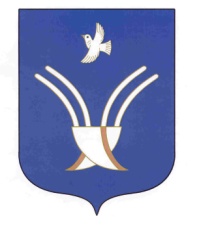 Совет сельского поселенияЮМАШЕВСКИЙ СЕЛЬСОВЕТмуниципального района Чекмагушевский район Республики Башкортостан